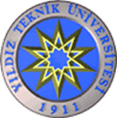 SANAT VE TASARIM FAKÜLTESİ SANAT BÖLÜMÜ / FOTOĞRAF VE VİDEO  HAFTALIK DERS PROGRAMI (2023-2024 Eğitim-Öğretim Yılı Güz Yarıyılı)SAAT1. YIL 1. YARIYIL2.YIL3. YARIYIL3. YIL5. YARIYIL3. YIL5. YARIYIL4. YIL7. YARIYIL4. YIL7. YARIYILP A Z A R T E S İ08:00-08:50P A Z A R T E S İ09:00-09:50Fotoğraf Bilgisi - 1FVP1141 (3-0)Gr.1 Öğr. Gör.Ufuk DUYGUNB1025MDB 2051İNGİLİZCE OKUMA VE KONUŞMABSP 3352Batı Mitolojisi  (3-0)Dr.Öğr. Ü  Mehmet NUHOĞLU(Mes. Seç. 4-1)  B2032BSP 3352Batı Mitolojisi  (3-0)Dr.Öğr. Ü  Mehmet NUHOĞLU(Mes. Seç. 4-1)  B2032Fotoğraf ve Video Uygulamaları-3 FVP4301Gr.2 Öğr. Gör. İsmail Coşkun B2017-1Gr.4 Doç. Dr. Burcu BÖCEKLER B1022-1Fotoğraf ve Video Uygulamaları-3 FVP4301Gr.2 Öğr. Gör. İsmail Coşkun B2017-1Gr.4 Doç. Dr. Burcu BÖCEKLER B1022-1P A Z A R T E S İ10:00-10:50Fotoğraf Bilgisi - 1FVP1141 (3-0)Gr.1 Öğr. Gör.Ufuk DUYGUNB1025MDB 2051İNGİLİZCE OKUMA VE KONUŞMABSP 3352Batı Mitolojisi  (3-0)Dr.Öğr. Ü  Mehmet NUHOĞLU(Mes. Seç. 4-1)  B2032BSP 3352Batı Mitolojisi  (3-0)Dr.Öğr. Ü  Mehmet NUHOĞLU(Mes. Seç. 4-1)  B2032Fotoğraf ve Video Uygulamaları-3 FVP4301Gr.2 Öğr. Gör. İsmail Coşkun B2017-1Gr.4 Doç. Dr. Burcu BÖCEKLER B1022-1Fotoğraf ve Video Uygulamaları-3 FVP4301Gr.2 Öğr. Gör. İsmail Coşkun B2017-1Gr.4 Doç. Dr. Burcu BÖCEKLER B1022-1P A Z A R T E S İ11:00-11:50Fotoğraf Bilgisi - 1FVP1141 (3-0)Gr.1 Öğr. Gör.Ufuk DUYGUNB1025MDB 2051İNGİLİZCE OKUMA VE KONUŞMABSP 3352Batı Mitolojisi  (3-0)Dr.Öğr. Ü  Mehmet NUHOĞLU(Mes. Seç. 4-1)  B2032BSP 3352Batı Mitolojisi  (3-0)Dr.Öğr. Ü  Mehmet NUHOĞLU(Mes. Seç. 4-1)  B2032Fotoğraf ve Video Uygulamaları-3 FVP4301Gr.2 Öğr. Gör. İsmail Coşkun B2017-1Gr.4 Doç. Dr. Burcu BÖCEKLER B1022-1Fotoğraf ve Video Uygulamaları-3 FVP4301Gr.2 Öğr. Gör. İsmail Coşkun B2017-1Gr.4 Doç. Dr. Burcu BÖCEKLER B1022-1P A Z A R T E S İ12:00-12:50MDB 2051İNGİLİZCE OKUMA VE KONUŞMAFotoğraf ve Video Uygulamaları-3 FVP4301Gr.2 Öğr. Gör. İsmail Coşkun B2017-1Gr.4 Doç. Dr. Burcu BÖCEKLER B1022-1Fotoğraf ve Video Uygulamaları-3 FVP4301Gr.2 Öğr. Gör. İsmail Coşkun B2017-1Gr.4 Doç. Dr. Burcu BÖCEKLER B1022-1P A Z A R T E S İ13:00-13:50Karanlık Oda Teknikleri FVP1131(1-2) Gr.1 Öğr. Gör. Ufuk DUYGUNB1025Video Uygulama - 1FVP2131 (2-2) Gr.1Doç. Dr. Yelda Yanat BağcıB2019Mesleki Seçmeli 9Belgesel Yapım FVP3411Gr.2 (3-0)Dr. Öğr. Üyesi Erkan ÇİÇEKB2018Mesleki Seçmeli 9Belgesel Yapım FVP3411Gr.2 (3-0)Dr. Öğr. Üyesi Erkan ÇİÇEKB2018P A Z A R T E S İ14:00-14:50Karanlık Oda Teknikleri FVP1131(1-2) Gr.1 Öğr. Gör. Ufuk DUYGUNB1025Video Uygulama - 1FVP2131 (2-2) Gr.1Doç. Dr. Yelda Yanat BağcıB2019Mesleki Seçmeli 9Belgesel Yapım FVP3411Gr.2 (3-0)Dr. Öğr. Üyesi Erkan ÇİÇEKB2018Mesleki Seçmeli 9Belgesel Yapım FVP3411Gr.2 (3-0)Dr. Öğr. Üyesi Erkan ÇİÇEKB2018P A Z A R T E S İ15:00-15:50Karanlık Oda Teknikleri FVP1131(1-2) Gr.1 Öğr. Gör. Ufuk DUYGUNB1025Video Uygulama - 1FVP2131 (2-2) Gr.1Doç. Dr. Yelda Yanat BağcıB2019Mesleki Seçmeli 9Belgesel Yapım FVP3411Gr.2 (3-0)Dr. Öğr. Üyesi Erkan ÇİÇEKB2018Mesleki Seçmeli 9Belgesel Yapım FVP3411Gr.2 (3-0)Dr. Öğr. Üyesi Erkan ÇİÇEKB2018P A Z A R T E S İ16:00-16:50Video Uygulama - 1FVP2131 (2-2) Gr.1Doç. Dr. Yelda Yanat BağcıB2019P A Z A R T E S İ17:00-17:50Mesleki Seçmeli 5 Medya Kuramları FVP2901 (2-0) Gr.1 Dr. Öğr. Üyesi Erkan ÇİÇEK B2018P A Z A R T E S İ18:00-18:50Mesleki Seçmeli 5 Medya Kuramları FVP2901 (2-0) Gr.1 Dr. Öğr. Üyesi Erkan ÇİÇEK B2018P A Z A R T E S İ19:00-19:50S  A  L  I08:00-08:50S  A  L  I09:00-09:50MDB 1051İNGİLİZCE 1 (3-0)Sayısal Fotoğraf - 1 FVP2111 (1-2)Öğr. Gör. Cem Arı B2019İleri Çekim TeknikleriFVP3121 (2-2)Gr. 1 Dr. Öğr.Üyesi. Erkan ÇİÇEK B2018-1Gr. 2 Öğr. Gör. İsmail COŞKUN B2020İleri Çekim TeknikleriFVP3121 (2-2)Gr. 1 Dr. Öğr.Üyesi. Erkan ÇİÇEK B2018-1Gr. 2 Öğr. Gör. İsmail COŞKUN B2020S  A  L  I10:00-10:50MDB 1051İNGİLİZCE 1 (3-0)Sayısal Fotoğraf - 1 FVP2111 (1-2)Öğr. Gör. Cem Arı B2019İleri Çekim TeknikleriFVP3121 (2-2)Gr. 1 Dr. Öğr.Üyesi. Erkan ÇİÇEK B2018-1Gr. 2 Öğr. Gör. İsmail COŞKUN B2020İleri Çekim TeknikleriFVP3121 (2-2)Gr. 1 Dr. Öğr.Üyesi. Erkan ÇİÇEK B2018-1Gr. 2 Öğr. Gör. İsmail COŞKUN B2020S  A  L  I11:00-11:50MDB 1051İNGİLİZCE 1 (3-0)Sayısal Fotoğraf - 1 FVP2111 (1-2)Öğr. Gör. Cem Arı B2019İleri Çekim TeknikleriFVP3121 (2-2)Gr. 1 Dr. Öğr.Üyesi. Erkan ÇİÇEK B2018-1Gr. 2 Öğr. Gör. İsmail COŞKUN B2020İleri Çekim TeknikleriFVP3121 (2-2)Gr. 1 Dr. Öğr.Üyesi. Erkan ÇİÇEK B2018-1Gr. 2 Öğr. Gör. İsmail COŞKUN B2020ATA 1031 ATATÜRK İLKELERİ ve İNKILAP TARİHİ 1 ONLİNEATA 1031 ATATÜRK İLKELERİ ve İNKILAP TARİHİ 1 ONLİNES  A  L  I12:00-12:50FVP1121 Desen 1  Gr.1 (1-2)Dr. Öğr. Üyesi Muammer BozkurtArş. Gör. Ezgi Ararat CüceoğluC2011İleri Çekim TeknikleriFVP3121 (2-2)Gr. 1 Dr. Öğr.Üyesi. Erkan ÇİÇEK B2018-1Gr. 2 Öğr. Gör. İsmail COŞKUN B2020İleri Çekim TeknikleriFVP3121 (2-2)Gr. 1 Dr. Öğr.Üyesi. Erkan ÇİÇEK B2018-1Gr. 2 Öğr. Gör. İsmail COŞKUN B2020ATA 1031 ATATÜRK İLKELERİ ve İNKILAP TARİHİ 1 ONLİNEATA 1031 ATATÜRK İLKELERİ ve İNKILAP TARİHİ 1 ONLİNES  A  L  I13:00-13:50FVP1121 Desen 1  Gr.1 (1-2)Dr. Öğr. Üyesi Muammer BozkurtArş. Gör. Ezgi Ararat CüceoğluC2011Mesleki Temel EğitimFVP2141 (1-2)Gr.1 Öğr. Gör. İsmail COŞKUNB2012Mesleki Seçmeli 8FVP 3701 (3-0) Fotoğraf ve SanatProf. Halis Ozan BİLGİSEREN B-2018Mesleki Seçmeli 8Deneysel FotoğrafFVP 3711Doç. Dr. Burcu BÖCEKLER B1022Mesleki Seçmeli 16 (1)Foto-Grafik TasarımFVP4411 (3-0)Gr.1 Öğr. Gör. Cem ArıB2019Mesleki Seçmeli 16 (1)Foto-Grafik TasarımFVP4411 (3-0)Gr.1 Öğr. Gör. Cem ArıB2019S  A  L  I14:00-14:50FVP1121 Desen 1  Gr.1 (1-2)Dr. Öğr. Üyesi Muammer BozkurtArş. Gör. Ezgi Ararat CüceoğluC2011Mesleki Temel EğitimFVP2141 (1-2)Gr.1 Öğr. Gör. İsmail COŞKUNB2012Mesleki Seçmeli 8FVP 3701 (3-0) Fotoğraf ve SanatProf. Halis Ozan BİLGİSEREN B-2018Mesleki Seçmeli 8Deneysel FotoğrafFVP 3711Doç. Dr. Burcu BÖCEKLER B1022Mesleki Seçmeli 16 (1)Foto-Grafik TasarımFVP4411 (3-0)Gr.1 Öğr. Gör. Cem ArıB2019Mesleki Seçmeli 16 (1)Foto-Grafik TasarımFVP4411 (3-0)Gr.1 Öğr. Gör. Cem ArıB2019S  A  L  I15:00-15:50TDB 1031 TÜRKÇE 1ONLİNEMesleki Temel EğitimFVP2141 (1-2)Gr.1 Öğr. Gör. İsmail COŞKUNB2012Mesleki Seçmeli 8FVP 3701 (3-0) Fotoğraf ve SanatProf. Halis Ozan BİLGİSEREN B-2018Mesleki Seçmeli 8Deneysel FotoğrafFVP 3711Doç. Dr. Burcu BÖCEKLER B1022Mesleki Seçmeli 16 (1)Foto-Grafik TasarımFVP4411 (3-0)Gr.1 Öğr. Gör. Cem ArıB2019Mesleki Seçmeli 16 (1)Foto-Grafik TasarımFVP4411 (3-0)Gr.1 Öğr. Gör. Cem ArıB2019S  A  L  I16:00-16:50TDB 1031 TÜRKÇE 1ONLİNEMesleki Seçmeli 4FVP2411 Sinema Tv Tarihi (3-0) Gr.1Dr. Öğr. Üyesi Erkan ÇİÇEKB2018Fotoğraf ve Video Uygulamaları-1FVP3151 (2-2)Gr.1 Dr. Öğr. Üyesi Muammer Bozkurt B2016Gr. 4. Doç. Dr. Yelda Yanat Bağcı B2008-2Gr.5 Doç. Dr. Burcu BÖCEKLER B2017-1Fotoğraf ve Video Uygulamaları-1FVP3151 (2-2)Gr.1 Dr. Öğr. Üyesi Muammer Bozkurt B2016Gr. 4. Doç. Dr. Yelda Yanat Bağcı B2008-2Gr.5 Doç. Dr. Burcu BÖCEKLER B2017-1Basım Çoğaltım FVP4111 (2-0)Öğr. Gör. Cem Arı B2019Basım Çoğaltım FVP4111 (2-0)Öğr. Gör. Cem Arı B2019S  A  L  I17:00-17:50Mesleki Seçmeli 4FVP2411 Sinema Tv Tarihi (3-0) Gr.1Dr. Öğr. Üyesi Erkan ÇİÇEKB2018Fotoğraf ve Video Uygulamaları-1FVP3151 (2-2)Gr.1 Dr. Öğr. Üyesi Muammer Bozkurt B2016Gr. 4. Doç. Dr. Yelda Yanat Bağcı B2008-2Gr.5 Doç. Dr. Burcu BÖCEKLER B2017-1Fotoğraf ve Video Uygulamaları-1FVP3151 (2-2)Gr.1 Dr. Öğr. Üyesi Muammer Bozkurt B2016Gr. 4. Doç. Dr. Yelda Yanat Bağcı B2008-2Gr.5 Doç. Dr. Burcu BÖCEKLER B2017-1Basım Çoğaltım FVP4111 (2-0)Öğr. Gör. Cem Arı B2019Basım Çoğaltım FVP4111 (2-0)Öğr. Gör. Cem Arı B2019S  A  L  I18:00-18:50Mesleki Seçmeli 4FVP2411 Sinema Tv Tarihi (3-0) Gr.1Dr. Öğr. Üyesi Erkan ÇİÇEKB2018Fotoğraf ve Video Uygulamaları-1FVP3151 (2-2)Gr.1 Dr. Öğr. Üyesi Muammer Bozkurt B2016Gr. 4. Doç. Dr. Yelda Yanat Bağcı B2008-2Gr.5 Doç. Dr. Burcu BÖCEKLER B2017-1Fotoğraf ve Video Uygulamaları-1FVP3151 (2-2)Gr.1 Dr. Öğr. Üyesi Muammer Bozkurt B2016Gr. 4. Doç. Dr. Yelda Yanat Bağcı B2008-2Gr.5 Doç. Dr. Burcu BÖCEKLER B2017-1Ç A R Ş A M B A08:00-08:50Ç A R Ş A M B A09:00-09:50SYP 1041Sanat Tarihine Giriş (2-0) Gr.1Dr. Öğr. Ü Mehmet NUHOĞLUB2032Fotoğraf Tarihi-1  (2-0)FVP3131Gr.1 Doç. Dr. Burcu BÖCEKLER B2017Fotoğraf Tarihi-1  (2-0)FVP3131Gr.1 Doç. Dr. Burcu BÖCEKLER B2017Ç A R Ş A M B A10:00-10:50SYP 1041Sanat Tarihine Giriş (2-0) Gr.1Dr. Öğr. Ü Mehmet NUHOĞLUB2032Fotoğraf Tarihi-1  (2-0)FVP3131Gr.1 Doç. Dr. Burcu BÖCEKLER B2017Fotoğraf Tarihi-1  (2-0)FVP3131Gr.1 Doç. Dr. Burcu BÖCEKLER B2017Ç A R Ş A M B A11:00-11:50Mesleki Seçmeli 9Endüstri Fotoğrafı FVP3421 (3-0)Gr.1 Öğr. Gör. İsmail COŞKUNB2020Mesleki Seçimlik 9Görsel Öyküleme FVP3441 (3-0)Doç. Dr. Yanat Bağcı B2018Ç A R Ş A M B A12:00-12:50Mesleki Seçmeli 9Endüstri Fotoğrafı FVP3421 (3-0)Gr.1 Öğr. Gör. İsmail COŞKUNB2020Mesleki Seçimlik 9Görsel Öyküleme FVP3441 (3-0)Doç. Dr. Yanat Bağcı B2018Mesleki Seçmeli 16Sunuş Yöntemleri FVP4401 (3-0)Dr.Öğr.Üyesi Muammer BozkurtB2019Mesleki Seçmeli 17 (1) Fotoğraf Kuramı FVP4451 (3-0) Dr.Öğr.Üyesi Erkan ÇİÇEK B2017Ç A R Ş A M B A13:00-13:50SYP 1021Uygarlık Tarihi (2-0) Gr.1Dr. Öğr. Ü.  Mehmet NUHOĞLUSeçmeli 3  (3-0)Analog Fotoğraf Gr. 1 FVP2441Doç. Dr. Burcu BÖCEKLERB-1022Mesleki Seçmeli 9Endüstri Fotoğrafı FVP3421 (3-0)Gr.1 Öğr. Gör. İsmail COŞKUNB2020Mesleki Seçimlik 9Görsel Öyküleme FVP3441 (3-0)Doç. Dr. Yanat Bağcı B2018Mesleki Seçmeli 16Sunuş Yöntemleri FVP4401 (3-0)Dr.Öğr.Üyesi Muammer BozkurtB2019Mesleki Seçmeli 17 (1) Fotoğraf Kuramı FVP4451 (3-0) Dr.Öğr.Üyesi Erkan ÇİÇEK B2017Ç A R Ş A M B A14:00-14:50SYP 1021Uygarlık Tarihi (2-0) Gr.1Dr. Öğr. Ü.  Mehmet NUHOĞLUSeçmeli 3  (3-0)Analog Fotoğraf Gr. 1 FVP2441Doç. Dr. Burcu BÖCEKLERB-1022Mesleki Seçmeli 16Sunuş Yöntemleri FVP4401 (3-0)Dr.Öğr.Üyesi Muammer BozkurtB2019Mesleki Seçmeli 17 (1) Fotoğraf Kuramı FVP4451 (3-0) Dr.Öğr.Üyesi Erkan ÇİÇEK B2017Ç A R Ş A M B A15:00-15:50Seçmeli 3  (3-0)Analog Fotoğraf Gr. 1 FVP2441Doç. Dr. Burcu BÖCEKLERB-1022Fotoğraf ve Video Uygulamaları-1FVP3151 (2-2)Gr.2 Dr. Öğr.Üyesi Erkan ÇİÇEK B2018-1Gr.3.Öğr.Gör.İsmail Coşkun B2017-1Fotoğraf ve Video Uygulamaları-1FVP3151 (2-2)Gr.2 Dr. Öğr.Üyesi Erkan ÇİÇEK B2018-1Gr.3.Öğr.Gör.İsmail Coşkun B2017-1Ç A R Ş A M B A16:00-16:50Fotoğraf ve Video Uygulamaları-1FVP3151 (2-2)Gr.2 Dr. Öğr.Üyesi Erkan ÇİÇEK B2018-1Gr.3.Öğr.Gör.İsmail Coşkun B2017-1Fotoğraf ve Video Uygulamaları-1FVP3151 (2-2)Gr.2 Dr. Öğr.Üyesi Erkan ÇİÇEK B2018-1Gr.3.Öğr.Gör.İsmail Coşkun B2017-1Ç A R Ş A M B A17:00-17:50Fotoğraf ve Video Uygulamaları-1FVP3151 (2-2)Gr.2 Dr. Öğr.Üyesi Erkan ÇİÇEK B2018-1Gr.3.Öğr.Gör.İsmail Coşkun B2017-1Fotoğraf ve Video Uygulamaları-1FVP3151 (2-2)Gr.2 Dr. Öğr.Üyesi Erkan ÇİÇEK B2018-1Gr.3.Öğr.Gör.İsmail Coşkun B2017-1Ç A R Ş A M B A18:00-18:50Ç A R Ş A M B A19:00-19:50P E R Ş E M B E09:00-09:50Stüdyo – 1FVP2101 (2-2)Gr.1 Öğr. Gör. İsmail COŞKUNB2020SYP3221Bat. Dön. Gün. Türk San(2-0) Gr.1Dr. Öğr. Ü. Mehmet NUHOĞLU B2032SYP3221Bat. Dön. Gün. Türk San(2-0) Gr.1Dr. Öğr. Ü. Mehmet NUHOĞLU B2032Fotoğraf ve Video Uygulamaları-3 FVP4301Gr.3 Dr. Öğr. Üyesi Erkan ÇİÇEK  B2018-1Fotoğraf ve Video Uygulamaları-3 FVP4301Gr.3 Dr. Öğr. Üyesi Erkan ÇİÇEK  B2018-1P E R Ş E M B E10:00-10:50Stüdyo – 1FVP2101 (2-2)Gr.1 Öğr. Gör. İsmail COŞKUNB2020SYP3221Bat. Dön. Gün. Türk San(2-0) Gr.1Dr. Öğr. Ü. Mehmet NUHOĞLU B2032SYP3221Bat. Dön. Gün. Türk San(2-0) Gr.1Dr. Öğr. Ü. Mehmet NUHOĞLU B2032Fotoğraf ve Video Uygulamaları-3 FVP4301Gr.3 Dr. Öğr. Üyesi Erkan ÇİÇEK  B2018-1Fotoğraf ve Video Uygulamaları-3 FVP4301Gr.3 Dr. Öğr. Üyesi Erkan ÇİÇEK  B2018-1P E R Ş E M B E11:00-11:50Stüdyo – 1FVP2101 (2-2)Gr.1 Öğr. Gör. İsmail COŞKUNB2020Mesleki Seçmeli 11FVP3911 Mesleki Terminoloji-2Dr. Öğr. Üyesi Muammer BozkurtB2019Mesleki Seçmeli 11FVP3911 Mesleki Terminoloji-2Dr. Öğr. Üyesi Muammer BozkurtB2019Fotoğraf ve Video Uygulamaları-3 FVP4301Gr.3 Dr. Öğr. Üyesi Erkan ÇİÇEK  B2018-1Fotoğraf ve Video Uygulamaları-3 FVP4301Gr.3 Dr. Öğr. Üyesi Erkan ÇİÇEK  B2018-1P E R Ş E M B E12:00-12:50Stüdyo – 1FVP2101 (2-2)Gr.1 Öğr. Gör. İsmail COŞKUNB2020Mesleki Seçmeli 11FVP3911 Mesleki Terminoloji-2Dr. Öğr. Üyesi Muammer BozkurtB2019Mesleki Seçmeli 11FVP3911 Mesleki Terminoloji-2Dr. Öğr. Üyesi Muammer BozkurtB2019Fotoğraf ve Video Uygulamaları-3 FVP4301Gr.3 Dr. Öğr. Üyesi Erkan ÇİÇEK  B2018-1Fotoğraf ve Video Uygulamaları-3 FVP4301Gr.3 Dr. Öğr. Üyesi Erkan ÇİÇEK  B2018-1P E R Ş E M B E13:00-13:50Stüdyo – 1FVP2101 (2-2)Gr.2 Öğr. Gör. İsmail COŞKUNB2020SYP2131  Türk ve Osmanlı Sanatı 1(2-0) Gr.1 Dr. Öğr. Ü. Mehmet NUHOĞLU B2032SYP2131  Türk ve Osmanlı Sanatı 1(2-0) Gr.1 Dr. Öğr. Ü. Mehmet NUHOĞLU B2032Fotoğraf ve Video Uygulamaları-3 FVP4301Gr.1 Dr. Öğr. Üyesi Muammer BOZKURTB2016-1Fotoğraf ve Video Uygulamaları-3 FVP4301Gr.1 Dr. Öğr. Üyesi Muammer BOZKURTB2016-1P E R Ş E M B E14:00-14:50Stüdyo – 1FVP2101 (2-2)Gr.2 Öğr. Gör. İsmail COŞKUNB2020SYP2131  Türk ve Osmanlı Sanatı 1(2-0) Gr.1 Dr. Öğr. Ü. Mehmet NUHOĞLU B2032SYP2131  Türk ve Osmanlı Sanatı 1(2-0) Gr.1 Dr. Öğr. Ü. Mehmet NUHOĞLU B2032Fotoğraf ve Video Uygulamaları-3 FVP4301Gr.1 Dr. Öğr. Üyesi Muammer BOZKURTB2016-1Fotoğraf ve Video Uygulamaları-3 FVP4301Gr.1 Dr. Öğr. Üyesi Muammer BOZKURTB2016-1P E R Ş E M B E15:00-15:50Stüdyo – 1FVP2101 (2-2)Gr.2 Öğr. Gör. İsmail COŞKUNB2020Görüntü İşlemeFVP3141  (1-2) Gr.1 Öğr. Gör. Cem Arı B2019Görüntü İşlemeFVP3141  (1-2) Gr.1 Öğr. Gör. Cem Arı B2019Fotoğraf ve Video Uygulamaları-3 FVP4301Gr.1 Dr. Öğr. Üyesi Muammer BOZKURTB2016-1Fotoğraf ve Video Uygulamaları-3 FVP4301Gr.1 Dr. Öğr. Üyesi Muammer BOZKURTB2016-1P E R Ş E M B E16:00-16:50Stüdyo – 1FVP2101 (2-2)Gr.2 Öğr. Gör. İsmail COŞKUNB2020Görüntü İşlemeFVP3141  (1-2) Gr.1 Öğr. Gör. Cem Arı B2019Görüntü İşlemeFVP3141  (1-2) Gr.1 Öğr. Gör. Cem Arı B2019Fotoğraf ve Video Uygulamaları-3 FVP4301Gr.1 Dr. Öğr. Üyesi Muammer BOZKURTB2016-1Fotoğraf ve Video Uygulamaları-3 FVP4301Gr.1 Dr. Öğr. Üyesi Muammer BOZKURTB2016-1P E R Ş E M B E17:00-17:50Görüntü İşlemeFVP3141  (1-2) Gr.1 Öğr. Gör. Cem Arı B2019Görüntü İşlemeFVP3141  (1-2) Gr.1 Öğr. Gör. Cem Arı B2019P E R Ş E M B E18:00-18:50C  U  M  A09:00-09:50Belgesel Fotoğraf FVP2151 (3-0)Gr.1 Öğr. Gör.  Ercan ArslanB2020Mesleki Seçmeli 17FVP4441 (3-0) Görsel AntropolojiDr. Öğr. Üyesi Gülay DOĞANB2018Mesleki Seçmeli 17FVP4441 (3-0) Görsel AntropolojiDr. Öğr. Üyesi Gülay DOĞANB2018C  U  M  A10:00-10:50Temel Tasarım 1 BSP1101 Gr.3 (2-4) Dr. Öğr. Üyesi Mehmet Şah Maltaş B2026Belgesel Fotoğraf FVP2151 (3-0)Gr.1 Öğr. Gör.  Ercan ArslanB2020Mesleki Seçmeli 17FVP4441 (3-0) Görsel AntropolojiDr. Öğr. Üyesi Gülay DOĞANB2018Mesleki Seçmeli 17FVP4441 (3-0) Görsel AntropolojiDr. Öğr. Üyesi Gülay DOĞANB2018C  U  M  A11:00-11:50Temel Tasarım 1 BSP1101 Gr.3 (2-4) Dr. Öğr. Üyesi Mehmet Şah Maltaş B2026Belgesel Fotoğraf FVP2151 (3-0)Gr.1 Öğr. Gör.  Ercan ArslanB2020Mesleki Seçmeli 17FVP4441 (3-0) Görsel AntropolojiDr. Öğr. Üyesi Gülay DOĞANB2018Mesleki Seçmeli 17FVP4441 (3-0) Görsel AntropolojiDr. Öğr. Üyesi Gülay DOĞANB2018C  U  M  A12:00-12:50Temel Tasarım 1 BSP1101 Gr.3 (2-4) Dr. Öğr. Üyesi Mehmet Şah Maltaş B2026C  U  M  A13:00-13:50C  U  M  A14:00-14:50Temel Tasarım 1 BSP1101 Gr.3 (2-4) Dr. Öğr. Üyesi Mehmet Şah Maltaş B2026Mesleki Seçmeli 3 (1)Görsel Kültür FVP2401 (3-0)Dr. Öğr. Üyesi Gülay DOĞANB2018C  U  M  A15:00-15:50Temel Tasarım 1 BSP1101 Gr.3 (2-4) Dr. Öğr. Üyesi Mehmet Şah Maltaş B2026Mesleki Seçmeli 3 (1)Görsel Kültür FVP2401 (3-0)Dr. Öğr. Üyesi Gülay DOĞANB2018C  U  M  A16:00-16:50Temel Tasarım 1 BSP1101 Gr.3 (2-4) Dr. Öğr. Üyesi Mehmet Şah Maltaş B2026Mesleki Seçmeli 3 (1)Görsel Kültür FVP2401 (3-0)Dr. Öğr. Üyesi Gülay DOĞANB2018C  U  M  A17:00-17:50C U M A R T E S İ08:00-19:50               Bitirme Çalışması FVP4000 (0-12)Gr.1 Dr.Öğr.Üyesi Muammer BOZKURTGr. 2 Dr.Öğr.Üyesi Erkan ÇİÇEKGr. 3 Öğr. Gör. İsmail COŞKUNGr.4 Doç. Dr. Burcu BÖCEKLERGr. 5 Doç. Dr. Yelda YANAT BAĞCI               Bitirme Çalışması FVP4000 (0-12)Gr.1 Dr.Öğr.Üyesi Muammer BOZKURTGr. 2 Dr.Öğr.Üyesi Erkan ÇİÇEKGr. 3 Öğr. Gör. İsmail COŞKUNGr.4 Doç. Dr. Burcu BÖCEKLERGr. 5 Doç. Dr. Yelda YANAT BAĞCIC U M A R T E S İ08:00-19:50               Bitirme Çalışması FVP4000 (0-12)Gr.1 Dr.Öğr.Üyesi Muammer BOZKURTGr. 2 Dr.Öğr.Üyesi Erkan ÇİÇEKGr. 3 Öğr. Gör. İsmail COŞKUNGr.4 Doç. Dr. Burcu BÖCEKLERGr. 5 Doç. Dr. Yelda YANAT BAĞCI               Bitirme Çalışması FVP4000 (0-12)Gr.1 Dr.Öğr.Üyesi Muammer BOZKURTGr. 2 Dr.Öğr.Üyesi Erkan ÇİÇEKGr. 3 Öğr. Gör. İsmail COŞKUNGr.4 Doç. Dr. Burcu BÖCEKLERGr. 5 Doç. Dr. Yelda YANAT BAĞCIC U M A R T E S İ08:00-19:50               Bitirme Çalışması FVP4000 (0-12)Gr.1 Dr.Öğr.Üyesi Muammer BOZKURTGr. 2 Dr.Öğr.Üyesi Erkan ÇİÇEKGr. 3 Öğr. Gör. İsmail COŞKUNGr.4 Doç. Dr. Burcu BÖCEKLERGr. 5 Doç. Dr. Yelda YANAT BAĞCI               Bitirme Çalışması FVP4000 (0-12)Gr.1 Dr.Öğr.Üyesi Muammer BOZKURTGr. 2 Dr.Öğr.Üyesi Erkan ÇİÇEKGr. 3 Öğr. Gör. İsmail COŞKUNGr.4 Doç. Dr. Burcu BÖCEKLERGr. 5 Doç. Dr. Yelda YANAT BAĞCIC U M A R T E S İ08:00-19:50               Bitirme Çalışması FVP4000 (0-12)Gr.1 Dr.Öğr.Üyesi Muammer BOZKURTGr. 2 Dr.Öğr.Üyesi Erkan ÇİÇEKGr. 3 Öğr. Gör. İsmail COŞKUNGr.4 Doç. Dr. Burcu BÖCEKLERGr. 5 Doç. Dr. Yelda YANAT BAĞCI               Bitirme Çalışması FVP4000 (0-12)Gr.1 Dr.Öğr.Üyesi Muammer BOZKURTGr. 2 Dr.Öğr.Üyesi Erkan ÇİÇEKGr. 3 Öğr. Gör. İsmail COŞKUNGr.4 Doç. Dr. Burcu BÖCEKLERGr. 5 Doç. Dr. Yelda YANAT BAĞCIC U M A R T E S İ08:00-19:50               Bitirme Çalışması FVP4000 (0-12)Gr.1 Dr.Öğr.Üyesi Muammer BOZKURTGr. 2 Dr.Öğr.Üyesi Erkan ÇİÇEKGr. 3 Öğr. Gör. İsmail COŞKUNGr.4 Doç. Dr. Burcu BÖCEKLERGr. 5 Doç. Dr. Yelda YANAT BAĞCI               Bitirme Çalışması FVP4000 (0-12)Gr.1 Dr.Öğr.Üyesi Muammer BOZKURTGr. 2 Dr.Öğr.Üyesi Erkan ÇİÇEKGr. 3 Öğr. Gör. İsmail COŞKUNGr.4 Doç. Dr. Burcu BÖCEKLERGr. 5 Doç. Dr. Yelda YANAT BAĞCIC U M A R T E S İ08:00-19:50               Bitirme Çalışması FVP4000 (0-12)Gr.1 Dr.Öğr.Üyesi Muammer BOZKURTGr. 2 Dr.Öğr.Üyesi Erkan ÇİÇEKGr. 3 Öğr. Gör. İsmail COŞKUNGr.4 Doç. Dr. Burcu BÖCEKLERGr. 5 Doç. Dr. Yelda YANAT BAĞCI               Bitirme Çalışması FVP4000 (0-12)Gr.1 Dr.Öğr.Üyesi Muammer BOZKURTGr. 2 Dr.Öğr.Üyesi Erkan ÇİÇEKGr. 3 Öğr. Gör. İsmail COŞKUNGr.4 Doç. Dr. Burcu BÖCEKLERGr. 5 Doç. Dr. Yelda YANAT BAĞCIC U M A R T E S İ08:00-19:50               Bitirme Çalışması FVP4000 (0-12)Gr.1 Dr.Öğr.Üyesi Muammer BOZKURTGr. 2 Dr.Öğr.Üyesi Erkan ÇİÇEKGr. 3 Öğr. Gör. İsmail COŞKUNGr.4 Doç. Dr. Burcu BÖCEKLERGr. 5 Doç. Dr. Yelda YANAT BAĞCI               Bitirme Çalışması FVP4000 (0-12)Gr.1 Dr.Öğr.Üyesi Muammer BOZKURTGr. 2 Dr.Öğr.Üyesi Erkan ÇİÇEKGr. 3 Öğr. Gör. İsmail COŞKUNGr.4 Doç. Dr. Burcu BÖCEKLERGr. 5 Doç. Dr. Yelda YANAT BAĞCI